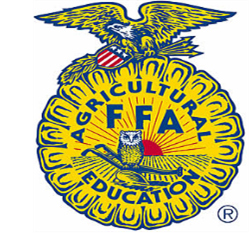 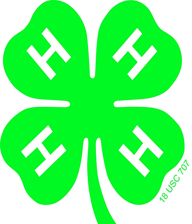 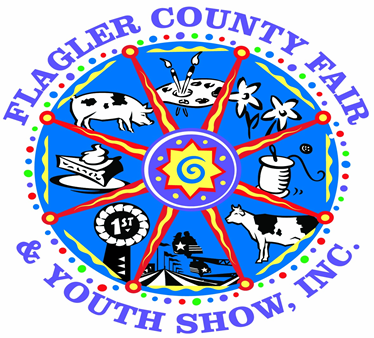                                   2019FLAGLER COUNTY FAIR& YOUTH SHOWLIVESTOCK RECORD BOOKExhibitor Name:__________________________________ Date of Birth:____________Age Division __Junior   __Intermediate   __SeniorProject(circle one) Wether   Heifer   Market Steer   SwineClub (circle one)  4H   FFAClub Name:____________________________________Youth Animal Project AgreementThe student is responsible for caring for the animal which will include feeding, deworming, providing fresh, clean water, providing a pen, washing and showing. The student will use this project as an educational tool to learn skills needed in the livestock industry. The student will keep accurate records on the animal. I ACCEPT THESE RESPONSIBILITIES: ______________________________________________________________________________Student Signature                                                                                             DateThe parent(s) is(are) responsible for providing financial help if needed along with assistance and encouragement while the student is raising this animal. I (WE) ACCEPT THESE RESPONSIBILITIES:______________________________________________________________________________Parent or Guardian Signature                                                                          DateThe 4-H leader/FFA Advisor is responsible for visiting the student and animal to give assistance and advice when needed. I ACCEPT THESE RESPONSIBILITIES:______________________________________________________________________________4-H Leader/FFA Advisor Signature                                                                    DatePurposeTo acquire an understanding of animal production by preparing for, purchasing, caring for, and keeping records on one or more head of animals.To be able to identify the types and grades of animals and employ efficient methods of marketing. To understand the business aspects and economics of purchasing animals, feed, use of facilities and equipment for an animal project.To develop integrity, sportsmanship and cooperation.To develop leadership abilities, build character and assume citizenship responsibilities. It is very important that every section of this record book be complete and accurate.Livestock Care and Feed Record Book Guidelines:It is suggested that a copy of the record book be made for use as a work copy. Records should then be transferred into this book for submission.Your record book should start as of September 1st (beginning of the project year) or when the animal was purchased.Record books can be completed only on animals being shown. The only item that you should submit is the record book.  (Please do not make it a scrapbook.)You will be allowed to decorate the cover of your record book, but you will not be judged or receive points for it.Your record book should contain information relating only to your current livestock project animals. If you have more than one project animal you must identify which animal when completing the various sections of this record book.Always double-check your math and have someone check your project Story/Essay for spelling and grammar before you write it in the final record book.Your final record book must be hand written by the exhibitor (Juniors may write in pencil, Intermediates and Seniors blue or black pen only)Seniors- Minimum 200 word essay; Intermediate- Minimum 150 word essay; Juniors- 100 word essayPlease attach photos in the allotted area of the record book. PROJECT INVENTORY List all equipment and assets you had at the beginning of the project. After listing existing inventory, you should also list those items you purchased this year that you will keep after the project is finished. List items you will keep past the end of this project on this page only (inventory examples include clippers, blowers, chutes, tack, etc.) DO NOT list expendable items such as shampoo, etc. The current year begins with the purchase of your animal. Project ends with either sale/death of animal or when the record book is turned in for final judging. Please refer to Project Terms and Explanation, page 19, for descriptions of each column.PROJECT ANIMAL INVENTORY Identify your project animal during this project year. Animals sold should have a $0 value at end of project for this page.*Beginning $ Value: Value of existing animals at beginning of project OR purchase cost of new animals OR value of animals born.*$ Value at end of project: Animals sold should have a $0 value at end of project NON-FEED EXPENSES List non-feed expenses (everything you spend money on that you will NOT have at the end of the project).  This should NOT include feed. This includes entry fees, veterinary expenses, bedding, and other expendable items such as shampoo, film, developing.List items you will keep past the end of this project on the project inventory page (page 4) only. (Inventory examples include clippers, blowers, etc.)SPONSOR INCOME(	)  Check here if you did not receive any sponsor income for your livestock project. If you have no sponsor income from this project, THEN ENTER ZERO.OTHER INCOME – SALE, SHOW PREMIUMS AND RECEIPTS    (     )  Check here if you did not receive any other income for your livestock project.Other project income should be recorded here, such as the sale, any show premium or add-ons earned. If you have no other income from this project, THEN ENTER ZERO.HEALTH AND VETERINARY RECORD This should include a record of any health related activities (vitamin supplement, flea control, deworm, vaccinate, or use of veterinarian’s services). This should include what you used, how much you used, and what you used it for. Fill in all applicable information. (    ) Check here if your animal was healthy throughout project, please note.REMARKS AND INCIDENTSInclude any related events or incidents that occurred during this project such as seminars or field trips you attended, or any other non-health related activity or incident. Be sure to include this type of information in your Project Story/Essay.PROJECT FINANCIAL SUMMARY(Circle one)      PROFIT        LOSS Market Animal Weight RecordPICTURES OF YOUR PROJECT Mandatory Photos: 1) Housing  2) Exhibitor working with animal  3) Day exhibitor received animal & 4) Day exhibitor showed animal. The remaining 4 photos may be of your choosing. Include a caption with each photo. The captions should tell a story. The captions should be written in complete sentences. Spelling and grammar are included in the judge’s decision.Pictures (continued):DO NOT ADD ADDITIONAL PAGESPictures (continued):DO NOT ADD ADDITIONAL PAGESPictures (continued):DO NOT ADD ADDITIONAL PAGESPROJECT STORY: As a market project exhibitor, you are the best person to help promote the program. You will be writing to persuade others to participate in this project. Use your own experiences to tell others what it takes to have a good market project. Use the following prompts to help you come up with ideas to write your story. These are ideas and do not need to be in complete sentences. You may include other ideas in your final story. Introduce your story and capture the reader’s interest. Are you going to start your story with: FactAn anecdoteA descriptionA QuestionA quote__________________________________________________________________________________ ______________________________________________________________________________ ________________________________________________________________________________ ________________________________________________________________________________Why did you choose to do this project?A.B.C.	3. What did you like about this project?	     A.	     B.	     C.	4. What did you learn about this project?	     A. 	     B. 	     C.	5. Summary – Leave the reader with the idea or impression you want them to have________________________________________________________________________________ ________________________________________________________________________________ ________________________________________________________________________________ ________________________________________________________________________________ Use these ideas to help you write your story.XIII.	PROJECT STORY/ESSAY Seniors- Minimum 200 word essay; Intermediate- Minimum 150 word essay; Juniors- Minimum 100 word essayUse your ideas from the previous page to help you write your story. Your story should help you promote the program.  Use stories to make a point, use examples, use interesting facts or statistics, remember your experiences, build strong images by using descriptive words. Be sure to use transition words to connect your ideas. (Examples: first, second, another, also, however, for instance, finally, for example, in conclusion, etc.) Grammar, spelling and neatness will be noticed by the judges.Story/Essay Continued:Story/Essay Continued:Insert Buyers LetterPROJECT TERMS AND EXPLANATIONSNOTES FOR PROJECT INVENTORY (page 3)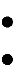 Project Year - Based on a calendar year. Current project year is same year as current Fair year.Date Acquired - List the date (mm/dd/yy) you obtained this item, on items older than one year, list only the year.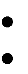 Purchase Cost or Value - What did this item cost when you obtained it? (Fair market value)Value at Beginning of Project - Same as the purchase cost of items bought during the current calendar year. On items from previous years this will be the value from last year’s ending inventory (the depreciated value of 10% of the purchase cost per project year).Depreciation of 10% - This will be 10%, per calendar year, of the original purchase cost for the items you will still have at the end of the project. This includes items you had at the beginning of the project as well as items purchased during the current calendar year. Depreciation is the loss in value of your assets and is an expense.Value at the End of the Project - This is the value at the beginning of the project minus the depreciation.Examples:*Depreciation is an expenseLivestock Record Book Scoring System   TOTAL POINTS		                                                                                                                Score: _______Item DescriptionDate AcquiredDate AcquiredPurchase Cost AValue at beginning of projectBDepreciation (10% of purchase cost, per calendar year)CValue at end of projectDRope 4 yrs ago 4 yrs ago$7.30(Dep. 10% for 3yrs) $5.11$0.73$4.38Total Depreciation (Depreciation is an Expense)Total Depreciation (Depreciation is an Expense)Value at End/Total AssetsValue at End/Total AssetsValue at End/Total AssetsAnimal / Tag #Breed & SexDate Acquired**Beginning$ Value*$ Value at end of projectIndicate if animal sold, kept, died, etc.Total Value at Beginning/Value at EndTotal Value at Beginning/Value at End$$DateDescriptionPaid toTotal CostTotal Non-Feed CostsTotal Non-Feed CostsIV.   FEED EXPENSES IV.   FEED EXPENSES List all feed(feed, hay fed, supplements, treats, etc) expenses. Each feed purchase including weight should be listed separately. (Any feed/hay received as a gift or from a sponsor should be listed on this page with no cost as well as on page 9 under "sponsor income")List all feed(feed, hay fed, supplements, treats, etc) expenses. Each feed purchase including weight should be listed separately. (Any feed/hay received as a gift or from a sponsor should be listed on this page with no cost as well as on page 9 under "sponsor income")List all feed(feed, hay fed, supplements, treats, etc) expenses. Each feed purchase including weight should be listed separately. (Any feed/hay received as a gift or from a sponsor should be listed on this page with no cost as well as on page 9 under "sponsor income")List all feed(feed, hay fed, supplements, treats, etc) expenses. Each feed purchase including weight should be listed separately. (Any feed/hay received as a gift or from a sponsor should be listed on this page with no cost as well as on page 9 under "sponsor income")List all feed(feed, hay fed, supplements, treats, etc) expenses. Each feed purchase including weight should be listed separately. (Any feed/hay received as a gift or from a sponsor should be listed on this page with no cost as well as on page 9 under "sponsor income")List all feed(feed, hay fed, supplements, treats, etc) expenses. Each feed purchase including weight should be listed separately. (Any feed/hay received as a gift or from a sponsor should be listed on this page with no cost as well as on page 9 under "sponsor income")List all feed(feed, hay fed, supplements, treats, etc) expenses. Each feed purchase including weight should be listed separately. (Any feed/hay received as a gift or from a sponsor should be listed on this page with no cost as well as on page 9 under "sponsor income")List all feed(feed, hay fed, supplements, treats, etc) expenses. Each feed purchase including weight should be listed separately. (Any feed/hay received as a gift or from a sponsor should be listed on this page with no cost as well as on page 9 under "sponsor income")DateDescriptionPoundsTotal CostPage Total - Pounds of FeedPage Total - Feed CostFEED EXPENSES CONTINUEDFEED EXPENSES CONTINUEDDateDescriptionPoundsTotal CostPage Total - Pounds of FeedPage Total - Feed CostTotal Pounds of Feed = __________lbs.      Total Cost of Feed -$__________Total Pounds of Feed = __________lbs.      Total Cost of Feed -$__________Total Pounds of Feed = __________lbs.      Total Cost of Feed -$__________Total Pounds of Feed = __________lbs.      Total Cost of Feed -$__________*Add totals from page 7 and 8 *Add totals from page 7 and 8 Please list where you purchased your feed/hay from:___________________________________Please list where you purchased your feed/hay from:___________________________________Please list where you purchased your feed/hay from:___________________________________Please list where you purchased your feed/hay from:___________________________________DateDescriptionSponsor NameTotal PaidTotal Sponsor Income, if none, enter zero$DateDescription (Sale/Show/contest/placing/add-ons)TotalTotal Other Income, if none, enter zeroDateProduct Used/DosageWithdrawTimeReason for Veterinarian Visit or Other Health Related TreatmentDateEvent, Incident, Type of Activity, etc.INCOMEINCOMETotal1Sponsor Income (From page 9, Sec. V)2Other Income – Sale, Show Premiums & Add-ons(From page 9, Sec. VI)3Project Inventory- Value at End(From page 4, Sec. I)4Project Animal Inventory- Value at End (From page 5, Sec. II)5TOTAL INCOME (Add Lines 1+2+3+4)6Project Inventory- Value at Beginning(From page 4, Sec. I)7Project Animal Inventory- Value at Beginning(From page 5, Sec. II)8Non-Feed Expenses(From page 6, Sec. III)9Total Feed Expenses(From page 7 & 8, Sec. IV)10TOTAL EXPENSES (Add Lines 6+7+8+9)SUMMARYSUMMARY11FINAL PROFIT/LOSS (Line 5 – Line 10)INCOMEINCOMETotals1Beginning Weight 2Ending Weight (Official Weigh-In)3TOTAL WEIGHT GAIN (Subtract line 1 from line 2)4 Days on Feed (Start date to weigh in)5 Total Pounds of Feed Fed (Start date to weigh in)6 Total Feed Costs (Start date to weigh in)7 Cost of Feed per Pound of Gain(Divide line 6 by line 3) 8 Feed Efficiency (Divide line 5 by line 3) 9 Average Daily Gain (Divide line 3 by line 4)Items DescriptionDate AcquiredPurchase Cost or ValueValue at beginning of projectDepreciation (10% of purchase cost, for this calendar year)Value at end of projectRopePurchased 4 years ago$7.30(Depreciated 10% for 3 years)$5.11$0.73$4.38CombPurchased 3 years ago$19.60(Depreciated 10% for 2 years)$15.68$1.96$13.72BrushPurchased Previous Calendar Year$5.85(Depreciated 10% for 1 year)$5.27$0.58$4.69BucketPurchased Current Calendar Year$9.10(No Previous Depreciation -purchased current calendar year)$9.10$.91$8.19Total Depreciation*$4.18Value of Project Assets$30.98SectionItemPoints PossibleCoverExhibitor Information3SignatureExhibitor, Parent & Advisor/Leader3I Project Inventory (page 4)6IIProject Animal Inventory(page 5)6IIINon-Feed Expenses (page 6)6         IVFeed Expenses (pages 7 & 8)6     V & VISponsor Income & Other Income – Sale, Show Premiums & Add-ons (page 9)6   VII & VIIIHealth & Veterinary Record, Remarks & Incidents (page 10)4IXProject Financial Summary(page 11)12XMarket Animal Weight Record (page 12)10XIPictures (pages 13,14, 15 & 16)10XIIProject Story/Essay (pages 18, 19, 20 & 21)18Insert Buyers Letter5Neatness, Accuracy, Grammar & Spelling     5